ХАНТЫ-МАНСИЙСКИЙ АВТОНОМНЫЙ ОКРУГ – ЮГРА		ТЮМЕНСКАЯ ОБЛАСТЬХАНТЫ-МАНСИЙСКИЙ РАЙОНД У М АР Е Ш Е Н И Е  21.12.2012                                                                                           № 212О гимне Ханты-Мансийского района	В целях закрепления исторических, культурных, национальных и географических особенностей Ханты-Мансийского района, определения порядка использования официальных символов Ханты-Мансийского района, в соответствии со статьей 2 Устава Ханты-Мансийского района, Дума Ханты-Мансийского районаРЕШИЛА:Утвердить Положение о гимне Ханты-Мансийского района согласно приложению к настоящему решению.Настоящее решение вступает в силу после его официального опубликования (обнародования).ГлаваХанты-Мансийского района 		                     	    		П.Н. Захаров24.12.2012Приложение к решению Думы Ханты-Мансийского района от 21.12.2012  № 212ПОЛОЖЕНИЕ О ГИМНЕ ХАНТЫ-МАНСИЙСКОГО РАЙОНАСтатья 1. Настоящим Положением устанавливаются музыкальная редакция и текст гимна Ханты-Мансийского района, согласно приложениям №№ 1 и 2 к настоящему Положению, а также устанавливается порядок его официального исполнения и использования.Статья 2. Гимн Ханты-Мансийского района является официальным символом Ханты-Мансийского района.Статья 3. Гимн Ханты-Мансийского района представляет собой музыкально-поэтическое произведение, исполняемое в случаях, определенных настоящим Положением.Статья 4. Гимн Ханты-Мансийского района может исполняться в оркестровом, хоровом, оркестрово-хоровом либо ином вокальном и инструментальном варианте. При этом могут использоваться средства звуко- и видеозаписи, а также средства теле- и радиотрансляции.Статья 5. Гимн Ханты-Мансийского района должен исполняться в точном соответствии с музыкальной редакцией и текстом, согласно настоящему Положению.Статья 6. Гимн Ханты-Мансийского района исполняется:- при вступлении в должность главы Ханты-Мансийского района - после принесения им присяги;- при открытии первого и последнего заседания Думы Ханты-Мансийского района соответствующего созыва;- во время официальной церемонии подъема флага Ханты-Мансийского района и других официальных церемоний;- во время церемоний встреч и проводов, посещающих Ханты-Мансийский район с официальными визитами глав и (или) делегаций иностранных государств, межгосударственных, межправительственных делегаций, глав и (или) делегаций Ханты-Мансийского автономного округа – Югры.Статья 7. Гимн Ханты-Мансийского района может исполняться:- при открытии памятников и памятных знаков;- при открытии и закрытии торжественных собраний и праздников Ханты-Мансийского района;- во время иных торжественных мероприятий, проводимых органами местного самоуправления Ханты-Мансийского района, организациями независимо от форм собственности.Статья 8. Гимн Ханты-Мансийского района может транслироваться телерадиокомпаниями во время праздников Ханты-Мансийского района.Статья 9. При исполнении гимна Ханты-Мансийского района на официальных церемониях, предусмотренных статьей 6 настоящего Положения, присутствующие выслушивают его стоя.	Статья 10. Исполнение и использование гимна Ханты-Мансийского района с нарушением настоящего Положения, а также надругательство над гимном влекут за собой ответственность в соответствии с законодательством Российской Федерации.Приложение № 1 к Положению о гимне Ханты-Мансийского района ТЕКСТ ГИМНА ХАНТЫ-МАНСИЙСКОГО РАЙОНА (СЛОВА Е.И. КРЮКОВА)1 куплет:Двадцатый век, в год двадцать третийРайон Самаровский рождён,Во славу будущих столетий,Народной волей утверждён.Припев:Нет предела раздольям Российским,Красотой покоряет Сибирь.Славься, наш район Ханты-Мансийский!Славься, северный таёжный богатырь!2 куплет:Созвездье сельских поселенийРодной район объединил,Богатства недр для поколенийВ своих глубинах сохранил.3 куплет:Мы, помним подвиги героевКонды, Оби и Иртыша.Всё, что завещано построим.Судьбу района нам решать. Приложение № 2 к Положению о гимне Ханты-Мансийского районаМУЗЫКАЛЬНАЯ РЕДАКЦИЯГИМНА ХАНТЫ-МАНСИЙСКОГО РАЙОНА(МУЗЫКА Е.И. КРЮКОВА)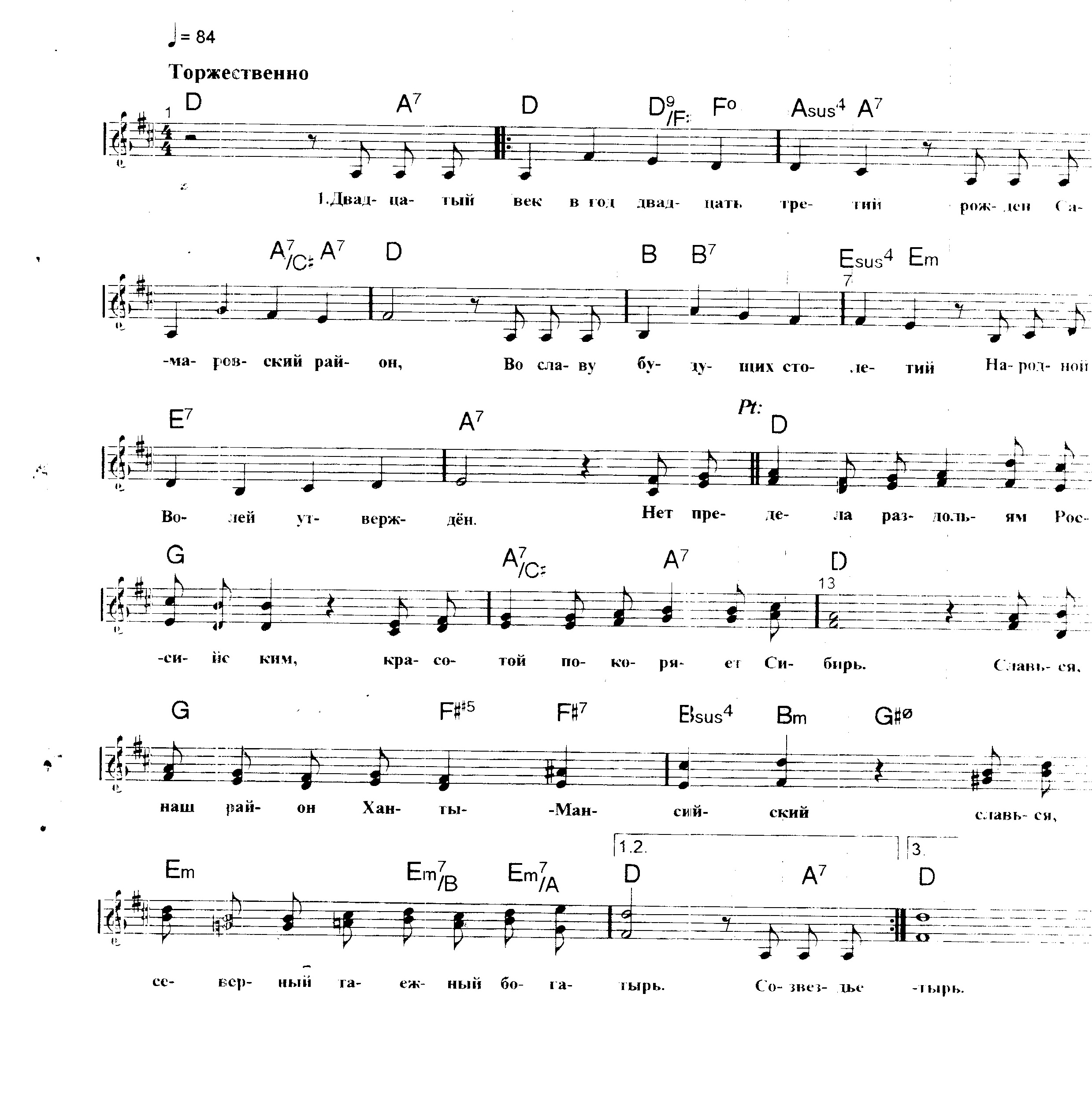 